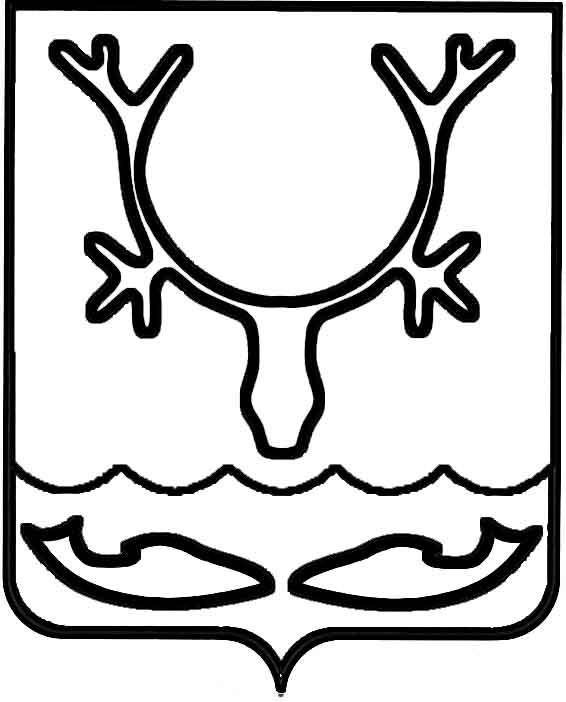 Администрация муниципального образования
"Городской округ "Город Нарьян-Мар"ПОСТАНОВЛЕНИЕО внесении изменений в муниципальную программу муниципального образования "Городской округ "Город Нарьян-Мар" "Повышение уровня жизнеобеспечения                и безопасности жизнедеятельности населения муниципального образования "Городской округ "Город Нарьян-Мар"Руководствуясь Бюджетным кодексом Российской Федерации, Порядком разработки, реализации и оценки эффективности муниципальных программ муниципального образования "Городской округ "Город Нарьян-Мар", утвержденным постановлением Администрации муниципального образования "Городской округ "Город Нарьян-Мар" от 10.07.2018 № 453, в целях приведения муниципальной программы муниципального образования "Городской округ "Город Нарьян-Мар" "Повышение уровня жизнеобеспечения и безопасности жизнедеятельности населения муниципального образования "Городской округ "Город Нарьян-Мар" в соответствие 
с решениями Совета городского округа "Город Нарьян-Мар" от 28.11.2019 № 25-р, 
от 26.12.2019 № 40-р "О внесении изменений в решение "О бюджете МО "Городской округ "Город Нарьян-Мар" на 2019 год и на плановый период 2020 и 2021 годов" Администрация муниципального образования "Городской округ "Город Нарьян-Мар"П О С Т А Н О В Л Я Е Т:Внести изменения в муниципальную программу муниципального образования "Городской округ "Город Нарьян-Мар" "Повышение уровня жизнеобеспечения и безопасности жизнедеятельности населения муниципального образования "Городской округ "Город Нарьян-Мар", утвержденную постановлением Администрации МО "Городской округ "Город Нарьян-Мар" от 31.08.2018 № 587, согласно Приложению к настоящему постановлению.Настоящее постановление вступает в силу со дня его официального опубликования. Приложениек постановлению Администрации муниципального образования "Городской округ "Город Нарьян-Мар"от 28.12.2019 № 1302Изменения в муниципальную программумуниципального образования "Городской округ "Город Нарьян-Мар""Повышение уровня жизнеобеспечения и безопасности жизнедеятельности населения муниципального образования "Городской округ "Город Нарьян-Мар"В паспорте муниципальной программы муниципального образования "Городской округ "Город Нарьян-Мар" "Повышение уровня жизнеобеспечения 
и безопасности жизнедеятельности населения муниципального образования "Городской округ "Город Нарьян-Мар" (далее – Программа) строку "Объемы 
и источники финансирования муниципальной программы" изложить в следующей редакции:"".2.	В пункте 2 Методики расчета целевых показателей муниципальной программы слова "со стороны" исключить.3.	В паспорте Подпрограммы 1:3.1.	абзац первый графы второй строки "Целевые показатели подпрограммы" изложить в следующей редакции:" – количество снесенных домов, признанных непригодными для проживания;";3.2.	строку "Объемы и источники финансирования подпрограммы" изложить 
в следующей редакции:"".4.	В пункте 1.4 Подпрограммы 1:4.1.	абзац третий изложить в следующей редакции:" – количество снесенных домов, признанных непригодными для проживания;";4.2.	в пункте 1 Методики расчета целевых показателей слова "Количество снесенного жилищного фонда, признанного непригодным для проживания" заменить словами "Количество снесенных домов, признанных непригодными для проживания";4.3.	абзац второй пункта 2 Методики расчета целевых показателей изложить 
в следующей редакции:"Дог=100-(Гнп/Гп) x 100%, где:".5.	В паспорте Подпрограммы 2:5.1.	в графе второй строки "Ответственный исполнитель подпрограммы" слова "Управление жилищно-коммунального хозяйства" заменить словами "Отдел 
ГО и ЧС";5.2.	после строки "Ответственный исполнитель подпрограммы" дополнить строкой следующего содержания:"                                                                                                                                    ";5.3.	строку "Объемы и источники финансирования подпрограммы" изложить 
в следующей редакции:"";5.4.	абзац первый в графе второй строки "Целевые показатели подпрограммы" исключить.6.	В пункте 1.4 Подпрограммы 2:6.1.	абзац второй исключить;6.2.	в пункте 1 Методики расчета целевых показателей слова "Показатели "Количество предписаний со стороны контролирующих надзорных органов 
при осуществлении мероприятий по защите населения и территории муниципального образования "Городской округ "Город Нарьян-Мар" от чрезвычайных ситуаций природного и техногенного характера"," заменить словом "Показатель".7.	В паспорте Подпрограммы 3 строку "Объемы и источники финансирования подпрограммы" изложить в следующей редакции:"".8.	В паспорте Подпрограммы 4 в строке строку "Объемы и источники финансирования подпрограммы" изложить в следующей редакции:"".9.	В паспорте Подпрограммы 5:9.1.	графу вторую строки "Соисполнители муниципальной подпрограммы" дополнить словами ", муниципальное казенное учреждение "Управление городского хозяйства г. Нарьян-Мара"; 9.2.	строку "Объемы и источники финансирования подпрограммы" изложить 
в следующей редакции:"".10.	В паспорте Подпрограммы 6 строку "Объемы и источники финансирования подпрограммы" изложить в следующей редакции:"".11.	В Приложении № 1 к Программе:11.1.	в разделе "Муниципальная программа "Повышение уровня жизнеобеспечения и безопасности жизнедеятельности населения муниципального образования "Городской округ "Город Нарьян-Мар":- в строке 4 слово "Программы" заменить словами "муниципальной программы";- строки 6, 8 изложить в следующей редакции:"";11.2.	в строке 1 раздела "Подпрограмма 1 "Организация благоприятных 
и безопасных условий для проживания граждан" слова "Количество снесенного жилищного фонда, признанного непригодным для проживания" заменить словами "Количество снесенных домов, признанных непригодными для проживания";11.3.	в разделе "Подпрограмма 2 "Обеспечение безопасности жизнедеятельности населения городского округа "Город Нарьян-Мар" строку 2 изложить в следующей редакции:"";11.4.	в разделе "Подпрограмма 3 "Обеспечение безопасности эксплуатации автомобильных дорог местного значения и доступности общественных транспортных услуг" строки 1, 2 изложить в следующей редакции:"";11.5.	в разделе "Подпрограмма 6 "Создание дополнительных условий 
для обеспечения жилищных прав граждан, проживающих в МО "Городской округ "Город Нарьян-Мар" строки 1, 3 изложить в следующей редакции:"".12.	Приложение № 2 к Программе изложить в следующей редакции:"Приложение № 2к муниципальной программе13. Приложение № 3 к Программе изложить в следующей редакции:"Приложение № 3к муниципальной программе".28.12.2019№1302Глава города Нарьян-Мара О.О. БелакОбъемы и источники финансирования муниципальной программыОбщий объем финансирования Программы составляет 
1 991 876,2 тыс. рублей, в том числе по годам:2019 год – 726 033,4 тыс. руб.;2020 год – 396 322,6 тыс. руб.;2021 год – 317 444,1 тыс. руб.;2022 год – 285 233,8 тыс. руб.; 2023 год – 266 842,3 тыс. руб. Из них:объем финансирования Программы за счет средств 
из окружного бюджета составляет 688 886,0 тыс. рублей, 
в том числе по годам:2019 год – 413 898,4 тыс. руб.;2020 год – 114 557,9 тыс. руб.;2021 год – 41 194,1 тыс. руб.;2022 год – 59 617,8 тыс. руб.; 2023 год – 59 617,8 тыс. руб.;за счет средств бюджета МО "Городской округ "Город Нарьян-Мар" составляет 1 302 432,2 тыс. рублей, 
в том числе по годам:2019 год – 311 785,4 тыс. руб.;2020 год – 281 764,7 тыс. руб.;2021 год – 276 250,0 тыс. руб.;2022 год – 225 511,8 тыс. руб.; 2023 год – 207 120,3 тыс. руб.;иные источники – 558,0 тыс. рублей, в том числе по годам:2019 год – 349,6 тыс. руб.;2020 год – 0,0 тыс. руб.;2021 год – 0,0 тыс. руб.;2022 год – 104,2 тыс. руб.; 2023 год – 104,2 тыс. руб.Объемы и источники финансирования подпрограммыОбщий объем финансирования Подпрограммы 1 составляет    257 875,5 тыс. рублей, в том числе по годам:2019 год – 129 739,6 тыс. руб.;2020 год – 46 361,4 тыс. руб.;2021 год – 51 023,9 тыс. руб.;2022 год – 15 375,3 тыс. руб.; 2023 год – 15 375,3 тыс. руб.Из них:за счет средств из окружного бюджета составляет 67 876,9 тыс. рублей, в том числе по годам:2019 год – 67 876,9 тыс. руб.;за счет средств бюджета МО "Городской округ "Город Нарьян-Мар"– 189 998,6 тыс. рублей, в том числе по годам:2019 год – 61 862,7 тыс. руб.;2020 год – 46 361,4 тыс. руб.;2021 год – 51 023,9 тыс. руб.;2022 год – 15 375,3 тыс. руб.; 2023 год – 15 375,3тыс. руб.Соисполнители муниципальной подпрограммыМуниципальное казенное учреждение "Управление городского хозяйства г. Нарьян-Мара", муниципальное бюджетное учреждение "Чистый город"Объемы и источники финансированияподпрограммыОбщий объем финансирования Подпрограммы 2 – 
82 729,2 тыс. рублей, в том числе по годам:2019 год – 14 964,1 тыс. рублей;2020 год – 12 357,0 тыс. рублей;2021 год – 12 793,9 тыс. рублей;2022 год – 27 911,6 тыс. рублей;2023 год – 14 702,6 тыс. рублей.Из них:за счет средств бюджета МО "Городской округ "Город Нарьян-Мар" 82 729,2 тыс. рублей, в том числе по годам:2019 год – 14 964,1 тыс. рублей;2020 год – 12 357,0 тыс. рублей;2021 год – 12 793,9 тыс. рублей;2022 год – 27 911,6 тыс. рублей;2023 год – 14 702,6 тыс. рублей.Объемы и источники финансирования подпрограммыОбщий объем финансирования Подпрограммы 3 составляет 931 005,4 тыс. рублей, в том числе по годам:2019 год – 277 973,1 тыс. руб.;2020 год – 221 906,0 тыс. руб.;2021 год – 122 855,5 тыс. руб.;2022 год – 154 966,9 тыс. руб.;2023 год – 153 303,9 тыс. руб.Из них:объем финансирования Подпрограммы 3 за счет средств 
из окружного бюджета составляет 338 144,4 тыс. рублей, 
в том числе по годам:2019 год – 150 962,4 тыс. руб.;2020 год – 87 946,4 тыс. руб.;2021 год – 0,0 тыс. руб.;2022 год – 49 617,8 тыс. руб.; 2023 год – 49 617,8 тыс. руб.;за счет средств бюджета МО "Городской округ "Город Нарьян-Мар" составляет 592 861,0 тыс. рублей, 
в том числе по годам:2019 год – 127 010,7 тыс. руб.;2020 год – 133 959,6 тыс. руб.;2021 год – 122 855,5 тыс. руб.;2022 год – 105 349,1 тыс. руб.; 2023 год – 103 686,1 тыс. руб.Объемы и источники финансирования подпрограммыОбщий объем финансирования Подпрограммы 4 составляет 111 322,9 тыс. рублей, в том числе по годам:2019 год – 38 909,8 тыс. руб.;2020 год – 13 171,3 тыс. руб.;2021 год – 34 888,9 тыс. руб.;2022 год – 13 936,2 тыс. руб.;2023 год – 10 416,7 тыс. руб.Из них:объем финансирования Подпрограммы 4 за счет средств 
из окружного бюджета составляет 100 183,2 тыс. рублей, 
в том числе по годам:2019 год – 33 564,8 тыс. руб.;2020 год – 12 776,2 тыс. руб.;2021 год – 33 842,2 тыс. руб.;2022 год – 10 000,0 тыс. руб.;2023 год – 10 000,0 тыс. руб.;за счет средств бюджета МО "Городской округ "Город Нарьян-Мар" составляет 10 581,7 тыс. рублей, в том числе по годам:2019 год - 4 995,4 тыс. руб.;2020 год – 395,1 тыс. руб.;2021 год – 1 046,7тыс. руб.;2022 год – 3 832,0 тыс. руб.;2023 год – 312,5 тыс. руб.;иные источники – 558,0 тыс. рублей, в том числе по годам:2019 год – 349,6 тыс. руб.;2020 год – 0,0 тыс. руб.;2021 год – 0,0 тыс. руб.;2022 год – 104,2тыс. руб.;2023 год - 104,2 тыс. руб.Объемы и источники финансирования подпрограммыОбщий объем финансирования Подпрограммы 5 составляет 
428 173,0 тыс. рублей, в том числе по годам:2019 год – 105 877,2 тыс. руб.;2020 год – 88 164,2 тыс. руб.;2021 год – 88 044,0 тыс. руб.;2022 год – 73 043,8тыс. руб.; 2023 год – 73 043,8 тыс. руб.;Из них:Объем финансирования Подпрограммы 5 за счет средств из окружного бюджета составляет 4 096,4 тыс. рублей, в том числе по годам:2019 год – 3 496,4 тыс. руб.;2020 год – 300,0 тыс. руб.;2021 год – 300,0 тыс. руб.;2022 год – 0,0 тыс. руб.; 2023 год – 0,0 тыс. руб.;за счет средств бюджета МО "Городской округ "Город Нарьян-Мар" составляет 424 076,6 тыс. рублей, в том числе по годам:2019 год – 102 380,8 тыс. руб.;2020 год – 87 864,2 тыс. руб.;2021 год – 87 744,0 тыс. руб.;2022 год – 73 043,8 тыс. руб.; 2023 год – 73 043,8 тыс. руб.Объемы и источники финансирования подпрограммыОбщий объем финансирования Подпрограммы 6 составляет 180 770,2 тыс. рублей, в том числе по годам:2019 год – 158 569,6 тыс. руб.;2020 год – 14 362,7 тыс. руб.;2021 год – 7 837,9 тыс. руб.;2022 год – 0,0 тыс. руб.;2023 год – 0,0 тыс. руб.Из них:Объем финансирования Подпрограммы 6 за счет средств 
из окружного бюджета составляет 178 585,1 тыс. рублей, 
в том числе по годам:2019 год – 157 997,9 тыс. руб.;2020 год – 13 535,3 тыс. руб.;2021 год – 7 051,9 тыс. руб.;2022 год – 0,0 тыс. руб.;2023 год – 0,0 тыс. руб.;за счет средств бюджета МО "Городской округ "Город Нарьян-Мар" составляет 2 185,1 тыс. рублей, в том числе 
по годам:2019 год – 571,7 тыс. руб.;2020 год – 827,4 тыс. руб.;2021 год – 786,0 тыс. руб.;2022 год – 0,0 тыс. руб.;2023 год – 0,0 тыс. руб.6.Количество молодых семей, получивших свидетельство о праве на получение социальной выплаты на приобретение (строительство) жилого помещениясемей0500008.Количество семей, улучшивших жилищные условия за счет предоставления гражданам компенсационных выплатчел.04842002.Доля капитально отремонтированных пожарных водоемов 
на территории муниципального образования "Городской округ "Город Нарьян-Мар" 
от плановых мероприятий%012,5253762871.Доля протяженности автомобильных дорог общего пользования, отвечающих нормативным требованиям, в общей протяженности автомобильных дорог общего пользования местного значения% 17,918,121,221,221,221,22.Общая площадь междворовых проездов, расположенных на территории муниципального образования, техническое состояние которых улучшено в рамках подпрограммым.кв 0 582 1 394,7 636,9 428,6 428,6 1.Количество молодых семей, получивших свидетельство о праве на получение социальной выплаты на приобретение (строительство) жилого помещениясемей0500003.Количество семей, улучшивших жилищные условия за счет предоставления гражданам компенсационных выплатчел.0484200Ресурсное обеспечениеРесурсное обеспечениеРесурсное обеспечениеРесурсное обеспечениеРесурсное обеспечениеРесурсное обеспечениеРесурсное обеспечениереализации муниципальной программыреализации муниципальной программыреализации муниципальной программыреализации муниципальной программыреализации муниципальной программыреализации муниципальной программыреализации муниципальной программы"Повышение уровня жизнеобеспечения и безопасности жизнедеятельности населения муниципального образования "Городской округ "Город Нарьян-Мар""Повышение уровня жизнеобеспечения и безопасности жизнедеятельности населения муниципального образования "Городской округ "Город Нарьян-Мар""Повышение уровня жизнеобеспечения и безопасности жизнедеятельности населения муниципального образования "Городской округ "Город Нарьян-Мар""Повышение уровня жизнеобеспечения и безопасности жизнедеятельности населения муниципального образования "Городской округ "Город Нарьян-Мар""Повышение уровня жизнеобеспечения и безопасности жизнедеятельности населения муниципального образования "Городской округ "Город Нарьян-Мар""Повышение уровня жизнеобеспечения и безопасности жизнедеятельности населения муниципального образования "Городской округ "Город Нарьян-Мар""Повышение уровня жизнеобеспечения и безопасности жизнедеятельности населения муниципального образования "Городской округ "Город Нарьян-Мар"Ответственный исполнитель: управление жилищно-коммунального хозяйства Администрации муниципального образования "Городской округ "Город Нарьян-Мар"".Ответственный исполнитель: управление жилищно-коммунального хозяйства Администрации муниципального образования "Городской округ "Город Нарьян-Мар"".Ответственный исполнитель: управление жилищно-коммунального хозяйства Администрации муниципального образования "Городской округ "Город Нарьян-Мар"".Ответственный исполнитель: управление жилищно-коммунального хозяйства Администрации муниципального образования "Городской округ "Город Нарьян-Мар"".Ответственный исполнитель: управление жилищно-коммунального хозяйства Администрации муниципального образования "Городской округ "Город Нарьян-Мар"".Ответственный исполнитель: управление жилищно-коммунального хозяйства Администрации муниципального образования "Городской округ "Город Нарьян-Мар"".Ответственный исполнитель: управление жилищно-коммунального хозяйства Администрации муниципального образования "Городской округ "Город Нарьян-Мар"".Ответственный исполнитель: управление жилищно-коммунального хозяйства Администрации муниципального образования "Городской округ "Город Нарьян-Мар"".Переченьмероприятий муниципальной программыПереченьмероприятий муниципальной программыПереченьмероприятий муниципальной программыПереченьмероприятий муниципальной программыПереченьмероприятий муниципальной программыПереченьмероприятий муниципальной программыПереченьмероприятий муниципальной программыПереченьмероприятий муниципальной программы"Повышение уровня жизнеобеспечения и безопасности жизнедеятельности населения муниципального образования "Городской округ "Город Нарьян-Мар""Повышение уровня жизнеобеспечения и безопасности жизнедеятельности населения муниципального образования "Городской округ "Город Нарьян-Мар""Повышение уровня жизнеобеспечения и безопасности жизнедеятельности населения муниципального образования "Городской округ "Город Нарьян-Мар""Повышение уровня жизнеобеспечения и безопасности жизнедеятельности населения муниципального образования "Городской округ "Город Нарьян-Мар""Повышение уровня жизнеобеспечения и безопасности жизнедеятельности населения муниципального образования "Городской округ "Город Нарьян-Мар""Повышение уровня жизнеобеспечения и безопасности жизнедеятельности населения муниципального образования "Городской округ "Город Нарьян-Мар""Повышение уровня жизнеобеспечения и безопасности жизнедеятельности населения муниципального образования "Городской округ "Город Нарьян-Мар""Повышение уровня жизнеобеспечения и безопасности жизнедеятельности населения муниципального образования "Городской округ "Город Нарьян-Мар"Ответственный исполнитель: управление жилищно-коммунального хозяйства Администрации муниципального образования "Городской округ "Город Нарьян-Мар"Ответственный исполнитель: управление жилищно-коммунального хозяйства Администрации муниципального образования "Городской округ "Город Нарьян-Мар"Ответственный исполнитель: управление жилищно-коммунального хозяйства Администрации муниципального образования "Городской округ "Город Нарьян-Мар"Ответственный исполнитель: управление жилищно-коммунального хозяйства Администрации муниципального образования "Городской округ "Город Нарьян-Мар"Ответственный исполнитель: управление жилищно-коммунального хозяйства Администрации муниципального образования "Городской округ "Город Нарьян-Мар"Ответственный исполнитель: управление жилищно-коммунального хозяйства Администрации муниципального образования "Городской округ "Город Нарьян-Мар"Ответственный исполнитель: управление жилищно-коммунального хозяйства Администрации муниципального образования "Городской округ "Город Нарьян-Мар"Ответственный исполнитель: управление жилищно-коммунального хозяйства Администрации муниципального образования "Городской округ "Город Нарьян-Мар"Ответственный исполнитель: управление жилищно-коммунального хозяйства Администрации муниципального образования "Городской округ "Город Нарьян-Мар"